Лабораторная работа №2. Абстрактный тип данных (ADT) “р-ичная память”Тема: Классы Object Pascal, С++Цель: Сформировать практические навыки: реализации абстрактного типа данных с помощью классов Object Pascal, С++.ЗаданиеВ соответствии с приведенной ниже спецификацией реализовать абстрактный тип данных “р-ичная память”, используя классObject Pascal,C++.Протестировать каждую операцию, определенную на типе данных одним из методов тестирования.Спецификация типа данных “р-ичная память”.ADT TMemoryДанныеР-ичная память (тип TMemory, в дальнейшем - память) - это память для хранения объекта “р-ичное число” (тип TPNumber) и значения “состояние памяти”. Объект “р-ичная память” - изменяемый. Он имеет два состояния, обозначаемых значениями: “Включена” (_On), “Выключена” (_Off). Её изменяют операции: Записать (Store), Добавить (Add), Очистить (Clear).Операцииend TCMemoryРекомендации к выполнениюТип данных реализовать, используя класс Object Pascal, С++.Число храните в поле типа TPNumber (см. лаб. Раб. Абстрактный тип данных - р-ичные числа).Для чтения состояния памяти и хранимого значения используйте свойство (property).Тип данных реализовать в отдельном модуле UMemory.Ниже приведены диаграммы классов и состояний для класса память.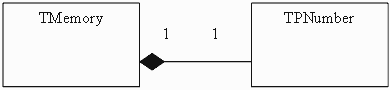 Рис. Диаграмма классов Память.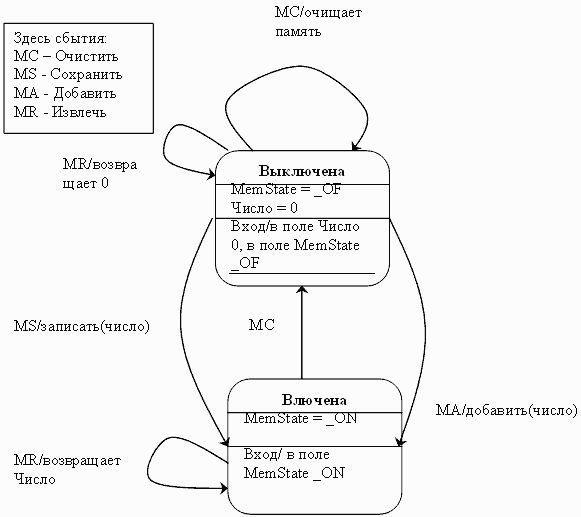 Рис. Диаграмма состояния ПамятьСодержание отчетаЗадание.Текст программы.Тестовые наборы данных для тестирования типа данных.КонструкторНачальные значения:Основание системы счисления (b), точность представления числа (c).Процесс:Создаёт объект “память” типа TMemory. Создаёт и записывает в поле “р-ичное число” объекта “память” (тип TMemory) объект “р-ичное число” (тип TPNumber), инициализированный значениями: р-ичное число – 0, основание системы счисления - b, точность представления числа – c. Память устанавливается в состояние “Выключена”, в поле “состояние памяти” заносится значение (_Off).ЗаписатьВход:E – объект “р-ичное число” (тип TPNumber).Предусловия:Нет.Процесс:В объект “память” (тип TMemory) в поле “р-ичное число” записывается копия объекта Е. Память устанавливается в состояние “Включена”, в поле “состояние памяти” заносится значение (_On).Выход:Нет.Постусловия:Состояние памяти – “Включена” (_On).ВзятьВход:Нет.Предусловия:Нет.Процесс:Создаёт и возвращает копию объекта хранящегося в объекте “память” (тип TMemory) в поле “р-ичное число” (тип TPNumber).Выход:Объект типа TPNumber.Постусловия:Состояние памяти – “Включена” (_On).ДобавитьВход:Е – р-ичное число (объект типа TPNumber).Предусловия:Нет.Процесс:В поле “р-ичное число” объекта “память” (тип TMemory) записывается объект “р-ичное число” (тип TPNumber), полученный в результате сложения числа (Е) и числа, хранящегося в памяти в поле “р-ичное число”.Выход:Нет.Постусловия:Состояние памяти – “Включена” (_On).ОчиститьОснование системы счисления (b), точность представления числа (c).Вход:Нет.Предусловия:Состояние памяти – “Включена” (_On).Процесс:В поле “р-ичное число” объекта “память” (тип TMemory) записывается объект “р-ичное число” (тип TPNumber), инициализированный значениями: р-ичное число – 0, основание системы счисления - b, точность представления числа – c.. Память устанавливается в состояние “Выключена” (_Off).Выход:Нет.Постусловия:Состояние памяти – “Выключена” (_Off).ЧитатьСостояниеПамятиВход:Нет.Предусловия:Нет.Процесс:Копирует и возвращает значение поля “состояние памяти” объекта “память” (тип TMemory) в формате строки.Выход:Значение поля “состояния памяти” (типа String).Постусловия:Нет.ЧитатьЧислоВход:Нет.Предусловия:Нет.Процесс:Копирует и возвращает значение поля “р-ичное число” объекта “память” (тип TMemory) в формате строки.Выход:Значение объекта “р-ичное число” (тип String).Постусловия:Нет.